附件4招聘学校微信公众号二维码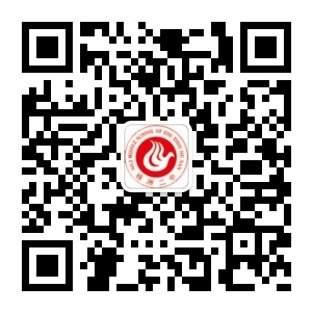 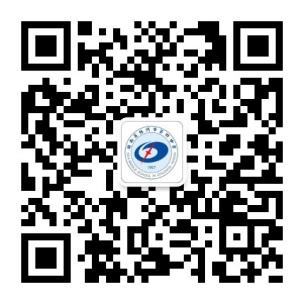 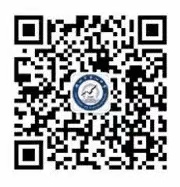 株洲市第二中学株洲市第四中学株洲市第八中学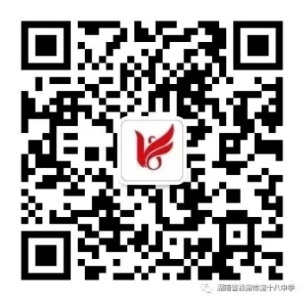 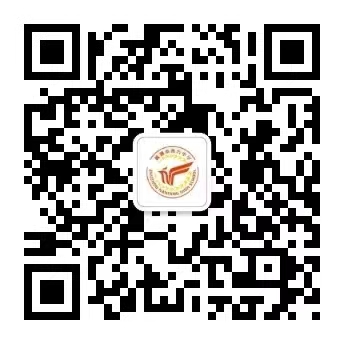 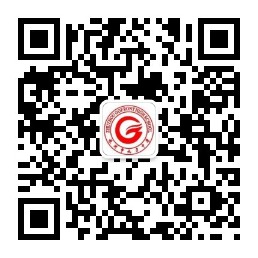 株洲市第十八中学株洲市南方中学株洲市九方中学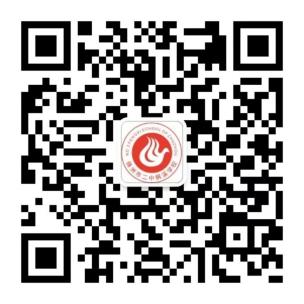 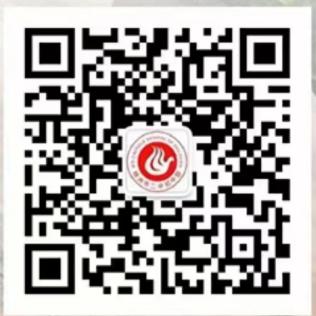 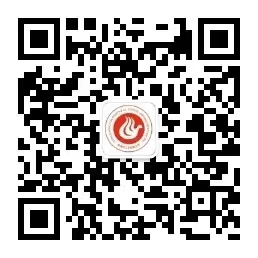 株洲市二中枫溪学校株洲市二中初中部株洲市二中附属小学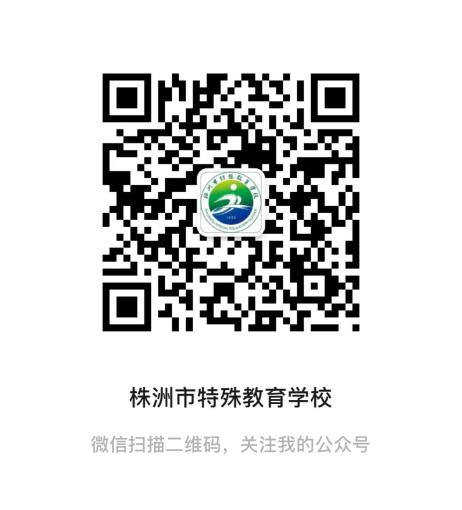 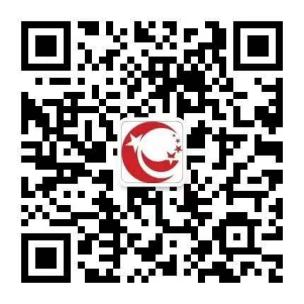 株洲市特殊教育学校株洲开放大学